МАУ ДО «ЦВР « Дзержинец» города ТюмениАвтор – составитель: Прокопенко Г.В.Мероприятие «Урок дружбы» для детей 7-10 лет.Цели:углубить представление детей о дружбе; формировать положительную нравственную оценку таких человеческих качеств, как надежность, верность, обязательность, взаимовыручка; способствовать развитию критического отношения к себе, побуждать подростков к анализу собственных поступков; прививать навыки терпимости и корректности в общении с друзьями.Ход мероприятия.1.Вступительное слово ведущего. Какое прекрасное слово “дружба”. Произносишь его и сразу вспоминаешь своего друга, с которым тебе интересно играть в снежки, читать новую книгу или посекретничать о своих тайнах. Дружба - это великая ценность, подарок судьбы. Дружба помогает нам учиться, работать, жить. Она делает нас лучше, добрее, сильнее. Без друзей человеку просто не прожить. Иметь друга - великое благо.Русский  народ  сложил  много  пословиц  о дружбе. Вы знаете их? Вот сейчас мы и проверим. Я начинаю произносить пословицу, а вы продолжаете.  Хором:  Не имей сто рублей, а имей сто друзей.Нет друга - ищи, а найдёшь – береги.Дружба не гриб, в лесу не  найдёшь.Старый друг лучше новых  двух.  Вкючить музыку “ Песенка Кота Леопольда» Композитор: Савельев Б. Автор слов: Хайт А. Ведущий. Ребята, как говорил Кот Леопольд? А что значит жить дружно?Дети:  предполагаемые ответыВедущий. К сожалению, от некоторых ребят иногда можно услышать грубые слова, а иногда даже бывает так, как в этом стихотворении.Однажды на лужайке подрались два козла, Подрались для забавы, не то чтобы со зла.Один из них тихонько приятеля лягнул.Другой из них тихонько приятеля боднул.Один лягнул приятеля немного посильней.Другой боднул приятеля немного побольней.Один разгорячился, боднул что было сил.Другой его рогами под брюхо зацепил.Ведущий. Кто прав, а кто виновен – запутанный вопрос,
Но уж козлы дерутся не в шутку, а всерьёз. Да, такие отношения дружескими не назовёшь. А ведь дружба помогает справиться с любым, даже самым трудным делом. Что можно пожелать этим двум козликам?Дети: подружиться.Ведущий. Что значит быть другом?Примерные ответы детей:- С кем можно поплакать и помолчать.- Кто может выслушать тебя в трудную минуту.- Кто остается верным тебе, даже если от тебя отвернутся все.- Кто понимает тебя даже тогда, когда никто не понимает.- Кто принимает тебя таким, какой ты есть, со всеми твоими недостатками.- Кто всегда говорит тебе правду, даже если она тебе не нравится.- Кто может простить даже то, что никогда не простит другой.- Кто не ждет от тебя никакой выгоды.- Кто может пожертвовать ради тебя самым дорогим: временем, интересами и даже жизнью.Поднимите руки, кто хотел бы найти такого друга?(Дети поднимают руки.)2.Сказка «Урок дружбы»Жили два воробья: Чик и Чирик. Однажды Чику пришла посылка от бабушки. Целый ящик пшена. Но Чик об этом ни словечка не сказал своему приятелю. «Если я пшено раздавать буду, то себе ничего не останется», — подумал он. Так и склевал все зёрнышки один. А когда ящик выбрасывал, то несколько зёрнышек всё же просыпалось на землю. Нашёл эти зёрнышки Чирик, собрал в пакетик аккуратно и полетел к своему приятелю Чику.—  Здравствуй, Чик! Я сегодня нашёл десять зёрнышек пшена. Давай их поровну разделим и склюём.
—   Не надо... Зачем?.. — стал отмахиваться крылышками Чик. — Ты нашёл — ты и ешь!
—  Но мы же с тобой друзья, — сказал Чирик. — А друзья всё должны делить пополам. Разве не так?
—  Ты, наверно, прав, — ответил Чик.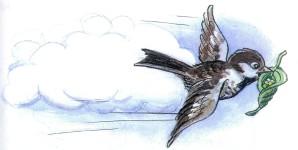 Ему стало очень стыдно. Ведь он сам склевал целый ящик пшена и не поделился с другом, не дал ему ни одного зёрнышка. А сейчас отказаться от подарка приятеля — это значит обидеть его. Взял Чик пять зёрнышек и сказал:
— Спасибо тебе, Чирик! И за зёрнышки, и за урок... дружбы!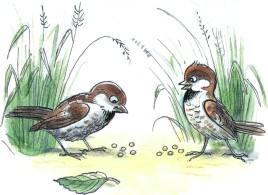 3. Рисуем мир, где дружат.- Хотели бы вы жить в мире, где все люди дружат друг с другом?- Как вы думаете, наступит такое время?Нарисуйте этот мир.Чтобы мир был таким прекрасным как на ваших рисунках необходимо соблюдение некоторых несложных условий. Вот они: Не стремиться подчинить себе другого, т.е. толерантность строится только на основе некоторого равенства позиций. Это понятие обязательно включает уважение достоинства каждого, право на наличие и сохранение индивидуальности. Изучать другого. Незнание, как известно, нередко порождает непонимание. Знакомство с культурой, традициями, образом жизни представителей других национальностей позволит перевести присущую многим людям оценочную деятельность в познавательную. Принимать другого таким, какой он есть. Это условие означает, что субъекты по взаимодействию должны стремиться не переделывать друг друга, а воспринимать другого как нечто целое со всеми индивидуальными особенностями. Акцентировать внимание на объединяющих факторах. Для достижения толерантного взаимодействия важно найти то, что объединяет партнеров, а не разъединяет их. Поэтому необходимо сначала выделять общее и лишь потом фиксировать внимание на противоположном. Чувство юмора. Способность посмеяться над собой – важная черта толерантной личности. У того, кто может посмеяться над собой, меньше потребность чувствовать превосходство над другими. 4.Интервью воспитанников «Расскажи о своем друге»Примерные ответы детей:Дружу с (имя, фамилия). С ним интересно, он много читает, мы вместе гуляем со своими собаками.Дружу с (имя, фамилия). Нас связывают общие интересы, увлечения, мы катаемся на роликах.Дружу с (имя, фамилия). Мы дружим с детского сада и очень хорошо знаем друг друга, дружат наши родители.Дружу с (имя, фамилия). Болеем за одну команду и музыку любим одинаковую. Настоящий друг вездеВерен -  в счастье и беде;Грусть твоя его тревожит,Ты не спишь - он спать не может,И во всем, без дальних слов,Он помочь тебе готов.Да, по действиям несходныВерный друг и льстец негодный.                                 Уильям Шекспир5.Заключительное слово.«Дружба - бескорыстная стойкая приязнь» - так определяет дружбу В. Даль в своем знаменитом Толковом словаре. И не случайно на первое место знаменитый ученый ставит бескорыстие. Ты дружишь с человеком не потому, что это выгодно, а потому что он близок тебе. Близки его интересы, его взгляды, его внутренний мир. Сейчас, правда, некоторые ребята выбирают себе друга по одежке: кто богато и модно одевается, с тем и дружат. Но настоящих друзей они так и не находят. А без друзей человек не может быть счастлив. Дружбу нужно заслужить. Для этого нужно самому быть порядочным человеком. Заступиться за слабого, помочь старику, уступить место пожилому человеку - все это проявления порядочности. Лишь у порядочного человека могут быть настоящие, верные, надежные друзья. Друзья на всю жизнь. Я желаю вам таких друзей!Мероприятие по профилактике интолерантности «Урок  дружбы» длянесовершеннолетних 10 - 16  летЦели: сформировать у учащихся представление о толерантности, дружбе; способствовать развитию критического мышления, навыков групповой работы, умения вести диалог и аргументировать свою позицию, находить компромиссные решения обсуждаемых проблем; формировать у учащихся толерантность мышления, уважение к своим правам и правам других людей. «Единственный путь найти друга — быть им»                                                                                            Ралф ЭмерсонХод мероприятия.1.Организационный момент.Сегодня мы будем говорить о дружбе.Что такое дружба? Каждый знает.Может быть, и спрашивать смешно.Ну а всё же, что обозначаетЭто слово? Значит что оно?Дружба - это великая ценность, подарок судьбы. Дружба помогает нам учиться, работать, жить. Она делает нас лучше, добрее, сильнее. Без друзей человеку просто не прожить. Дружба - бескорыстные личные взаимоотношения между людьми, основанные на доверии, искренности, взаимных симпатиях, общих интересах и увлечениях. Обязательными признаками дружбы являются взаимное уважительное отношение к мнению друга, доверие и терпение. Людей, связанных между собой дружбой, называют друзьями.2 Мозговой штурм «Дружба – это …». Работа в группах: обсуждение понятия – дружба. Каждая группа дает свое определение этого слова.- Я сделала подборку из различных словарей о значении слова «дружба». Дружба — разновидность личностных отношений между людьми, характеризующихся взаимным признанием, доверительностью, доброжелательностью, заботой.  Дружба - прочные и устойчивые отношения, основанные на взаимной симпатии, эмоциональной привязанности, доверии. Психологический словарь: «Дружба — личностные отношения между людьми, обусловленные духовной близостью, общностью интересов. Дружба — отношение между хорошо известными друг другу людьми, предполагающее расположенность и привязанность, а также, возможно, взаимные обязательства, например, верность».        В толковом словаре С.И. Ожегова: «Дружба – близкие отношения, основанные на взаимном доверии, привязанности, общности интересов. Владимир Иванович Даль: «Дружба - …это бескорыстная приязнь».Некоторые плохо понимают смысл слова «друг». И употребляют его там, где нужно было бы употребить слова «товарищ», «знакомый, «приятель».Друг – человек, которому доверяешь, близкий вам по духу, по убеждениям, на которого можно во всем положиться. У кого есть друг? Поднимите руки. Назови его имя?Товарищ – человек, близкий вам по роду занятий, деятельности, по условиям жизни. Назови своего товарища.Приятель – человек, с которым у вас сложились хорошие, простые, но не совсем близкие отношения. Есть ли у вас приятели. Как их зовут?Знакомый — это человек, с которым вы общаетесь, которого вы знаете. Кто они? Как зовут вашего знакомогоА теперь вы можете совершенно уверенно различать, когда и какое слово употребить. (Читаю  начало предложения, дети угадывают последнее слово и громко его произносят).О человеке, с которым вы просто здороваетесь во дворе, вы можете сказать...        (знакомый)О человеке, с которым время от времени обсуждаете детали матча, фильм, какие-то события, вы скажете...        (приятель).Об однокласснике, с которым за 4 года съеден пуд соли, скажете..(товарищ).О человеке, которому доверяете свои тайны, с которым делите радости и печали, скажете... (друг)3.Притча о дружбе.Жил на берегу моря старец. Был он совершенно один, и никого у него не было на всём белом свете. И вот однажды поздним вечером он услышал стук в дверь. Старик спросил:- Кто там?За дверью ему ответили: - Это твоё богатство.Но старец ответил:- Когда-то я был сказочно богат, но это не принесло мне никакого счастья.И не открыл дверь. На следующий день он вновь услышал стук в дверь.- Кто там? - спросил он.- Это твоя любовь! - услышал он ответ.Но старец сказал: - Я был любим, и сам любил безумно, но это мне не принесло счастья! - и опять не открыл дверь.На третий день к нему снова постучали.- Кто там? - спросил старик.- Это твоя дружба! - услышал он в ответ.Старец улыбнулся и открыл дверь:- Друзьям я всегда рад. Но вдруг... вместе с дружбой к нему в жилище вошли и любовь, и богатство. И старец сказал:- Но ведь я пригласил только дружбу!На это вошедшие ответили ему:- Ты столько лет прожил на земле и до сих пор не понял одну простую истину? Только вместе с дружбой приходят и любовь, и богатство!Дружба - самое необходимое для жизни, так как никто не пожелает себе жизни без друзей, даже если бы он имел все остальные блага.Дружба - это не только великий дар, но и великий труд. Можно друга найти, но очень легко потерять. Во многих русских пословицах содержатся мудрые наставления о том, как сохранить дружбу.4. Игра «Дополни пословицу».Я говорю начало пословицы, а вы продолжайте:Нет друга – ищи, а нашел…/ – береги/.Не имей сто рублей … … /а имей сто друзей/.Один за всех …… /и все за одного/.Человек без друзей …… /что дерево без корней/.Дружба – как стекло …… /разобьешь – не сложишь/.Старый друг…./лучше новых двух/.Я буду описывать ситуации, а вы попробуйте подобрать пословицу, которая подсказывает, как вести себя в этой ситуации, и опишите свои действия.Ситуация №1Вы пришли со школы и буквально валитесь с ног от усталости, но тут звонит ваш друг и просит помочь: ему нужно помочь отремонтировать велосипед. А нужно ли всегда идти на поводу у своего друга? Друг должен считаться с вами.        (Помогу и скажу: «Друга иметь – себя не жалеть».)Ситуация № 2Вы играли в футбол во дворе. Ваш друг сломал руку.        (Доведу его до дома, вызову «скорую» и скажу: «Друг познается в беде».)Ситуация № 3Ваш друг поступил с вами плохо, нечестно или вернее подло, но потом решил вернуть вашу дружбу, предложив дорогой подарок. - А как можно вернуть дружбу?        (Подарок не приму и скажу: «Друга за деньги не купишь».)Ситуация № 4Послушайте такую историю:Несколько мальчиков играли в мяч. Один из ребят ударил по мячу и он случайно попал в идущих неподалеку молодых ребят. Они обступили мальчика, стали его ругать, обижать. Мальчик испугался, заплакал, стал извиняться.Его друзья в это время тоже испугались взрослых ребят, и убежали. Правильно ли они поступили и почему?(“Друзей нельзя предавать”, «Сам погибай, а друга выручай»)5. Игра «Знаю ли я своего друга?»Хорошо ли вы знаете своих друзей? Внимательны ли вы к ним? Знаете ли, что они любят, чем интересуются, о чем мечтают? Поднимите, пожалуйста, руки те, кто считает себя настоящими друзьями.Сейчас мы поиграем в игру «Знаю ли я своего друга?». В этой игре участвует одна пара друзей. Я буду задавать вопросы. Вы пишите ответы оба, а затем мы сравним их и сделаем вывод, хорошо ли они знают друг друга.Одному из участников игры завязывают глаза, другой подходит к доске, чтобы писать ответы на вопросы. Участники готовы, начинаем игру.(Ведущий задает вопросы, один из участников пишет ответ на доске, когда ответ будет написан, другой отвечает.)Какого цвета у него глаза?Какой урок у него любимый?На чем он любит кататься?Какой вид спорта любит?         Кем хочет стать, когда вырастет?Какое любимое блюдо у твоего друга?Чем любит заниматься?Какую одежду любит носить?Какое время года любимое?Как зовут его маму?Ну что ж, как видим, (имя) хорошо знает, чем живет его друг, какие у него интересы, мечты. Проверим, как обстоят дела у (имя).Это значит, что между ними установились доверительные отношения, что, безусловно, служит признаком настоящей дружбы.(Вариант: «К сожалению, (имя) тоже не совсем знает, какими интересам живет (имя друга), мне кажется, им нужно больше интересоваться жизнью друг друга».)  6. Составление цветка "Дружбы” из качеств настоящего друга.- А каким должен быть друг? Какими же качествами должен обладать настоящий друг?В ходе игры из положительных качеств настоящего друга мы будем составлять цветок "Дружбы”.Ход игры: Я буду называть качества, которые принадлежат человеку, если качества принадлежат настоящему другу, то хлопайтеЧестность, враньё, грубость, доброта, верность, взаимовыручка, бескорыстие,  драчливость, сострадание, злость, отзывчивость, смелость, добросовестность, хитрость, заботливость, щедрость, корыстность, целеустремленность,  порядочность.На ватмане нарисован круг, это сердцевина цветка. У нашего цветка нет лепестков, лепестки-ладошки. Представьте, что эту ладонь вы дарите своему лучшему другу. Подумайте, какой я – друг? Каким я готов быть другом. Напишите на пальчиках ваши лучшие качества (каждый на листе цветной бумаги обводит руку и вырезает, можно сделать заготовки). Разноцветные ручонки наклеиваются на ватман в виде лепестков цветка. - Посмотрите, ребята из хороших качеств настоящего друга получился красивый цветок. – Вам нравиться?Вывод: Человек, который обладает такими качествами, красив не только изнутри, но и внешне.7. Беседа о толерантностиТолерантность означает уважение, принятие и правильное понимание богатого многообразия культур нашего мира, наших форм самовыражения и способов проявлений человеческой индивидуальности. Ей способствуют знания, открытость, общение и свобода мысли, совести и убеждений. Толерантность - это гармония в многообразии. Это не только моральный долг, но и политическая и правовая потребность. Толерантность - это добродетель, которая делает возможным достижение мира и способствует замене культуры войны культурой мира. В обобщенном варианте толерантность - это - сотрудничество, дух партнерства;-  готовность уважать чужое мнение;- уважение человеческого достоинства;- принятие другого таким, какой он есть;- уважение прав другого;-  способность поставить себя на место другого;- уважение прав быть другим;-  принятие многообразия;-  признание равенства других;-  терпимость к мнениям других, верованию и поведению;-  отказ от доминирования, причинения вреда, насилия.Черты толерантной личности:Открытость;Снисходительность;Терпение;Чувство юмора;Чуткость;Доверие;Альтруизм;Терпимость к различиям;Умение владеть собой;Доброжелательность;Умение не обсуждать других;Гуманизм;Умение слушать и слышать;Способность к сопереживанию. Я попрошу каждого из вас назвать хотя бы по одному качеству толерантной личности, которым бы вы хотели обладать. В каких случаях этот качество вам необходимо? Проявление толерантности, которое созвучно уважению прав человека, не означает терпимого отношения к социальной несправедливости, отказа от своих или уступки чужим убеждениям. Это означает, что каждый свободен придерживаться своих убеждений и признает такое же право за другими. Это означает признание того, что люди по своей природе различаются по внешнему виду, положению, речи, поведению и ценностям и обладают правом жить в мире и сохранять свою индивидуальность. Это также означает, что взгляды одного человека не могут быть навязаны другим. Основные законы коллективной жизни.1. Один за всех и все за одного.2. С хорошим другом веселей при удаче, легче в беде.3. Не ссорься и не спорь с другом по пустякам.4. Не ябедничай, лучше сам поправь.5. Не зазнавайся, если у тебя что-то очень хорошо получилось.Не сердись и не падай духом, если у тебя что-то не получилось.6. В разговоре, в игре не будь грубым, не кричи.Давайте, послушаем, как говорит о дружбе Леон Измайлов в своём стихотворении «Монолог о дружбе»: Что такое дружба? Каждый знает? Может быть, и спрашивать смешно. Слово «Дружба» что обозначает? Может быть, поход в кино, Может быть, хороший пас в футболе, Может быть, подсказку у доски, Может быть, защиту в драке школьной Или просто средство от тоски? Ну, а может быть, молчанье в классе, Если друг плохое совершит? Скажем, Коля стены разукрасил, Михаил всё видел, и молчит. Разве это дружба, если кто-то дроби дома не хотел решать: Заниматься не было охоты, А дружок даёт ему списать. Разве это дружба, если двое Вздумали уроки прогулять, А спросила мама: «Вы не в школе?»Оба дружно начинают врать. Ну, а может, дружба – это если Друг приятно говорит всегда, Речь свою, пересыпая лестью, И не скажет резко никогда? Что такое дружба, каждый знает? Может быть, и спрашивать смешно. Ну а всё же, что обозначает Это слово? Значит что оно?8. «Незаконченное предложение…»На доске написано предложение:Друг – это тот, кто …(Варианты: может выслушать и принять; может понять и сопереживать; может простить; может помочь….)Ребята по цепочке продолжают предложение.9. ПритчаЖил-был юноша с плохим характером. Отец дал ему полный мешок гвоздей и сказал: “Забивай один гвоздь в ворота сада каждый раз, когда потеряешь терпение или поругаешься с кем-либо”. В первый день он забил 37 гвоздей в ворота сада. В последующие недели научился контролировать количество забитых гвоздей, уменьшая его изо дня в день. Понял, что проще контролировать себя, чем забивать гвозди. Наконец, наступил тот день, когда юноша не забил ни одного гвоздя в ворота сада. Тогда он пришел к отцу и сказал ему эту новость. Тогда отец сказал юноше: “Вынимай один гвоздь из ворот каждый раз, когда не потеряешь терпения”. Наконец, наступил тот день, когда юноша смог сказать отцу, что вытащил все гвозди. Отец подвел сына к садовым воротам: “Сын, ты прекрасно себя вел, но посмотри, сколько дырок осталось на воротах!” Никогда они уже не будут такими как раньше. Когда ты с кем-то ругаешься и говоришь ему неприятные вещи, ты оставляешь ему раны как те, что на воротах. Можешь вонзить в человека нож и потом вытащить его, но всегда останется рана. И будет не важно, сколько раз ты попросишь прощения. Рана останется. Рана, принесенная словами, причиняет ту же боль, что и физическая. Друзья – это редкое богатство! Они заставляют тебя улыбнуться и подбадривают. Они готовы всегда выслушать тебя. Они поддерживают и открывают тебе свое сердце. Покажи своим друзьям, как они тебе дороги.10.Заключительное слово.Как же найти настоящего друга? Нужно ли его специально искать? Оглянитесь вокруг: рядом с вами сверстники, среди которых вы обязательно найдете единомышленников по целям, мечтам, ценностям,  увлечениям. Но это не самое главное. Важнее всего осознание, что вы сами должны стать настоящим другом. У каждого человека есть святое право на свое мнение и на свою точку зрения. Если вопрос спора не слишком принципиальный, постарайтесь разговор сделать просто приятным. Прав друг или нет, сделайте так, чтобы ему с вами было хорошо. В дружбе раскрывается много положительных качеств: доброта, бескорыстие, заботливость, верность. Иметь настоящего друга – истинное счастье!